НЕЧЁТНАЯ НЕДЕЛЯ   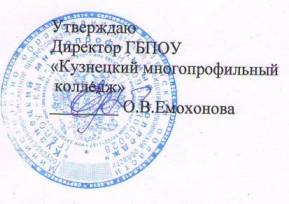 НЕЧЁТНАЯ НЕДЕЛЯ    НЕЧЁТНАЯ НЕДЕЛЯНЕЧЁТНАЯ НЕДЕЛЯ24 Д 124 Д 124 Д 224 Д 234 Д34 Д44 Д44 ДПонедельник  Хореогр /Ин.яз (а)м.з/5Психология2кОПМ2кПонедельник  Хореогр  /Ин.яз (а)ПсихологияОПМПонедельникИстория7Ин.яз (н)/ Хореогр2к/МДК 02.022кОсновы уч-иссл д-ти6ПонедельникИсторияИн.яз (н)/ ХореогрМ.зМДК 02.02Основы уч-иссл д-тиПонедельник  Хореогр /Ин.яз (а)м.з/5История7МДК 02.042кЛогопедия6Понедельник  Хореогр  /Ин.яз (а)ИсторияМДК 02.04ЛогопедияПонедельникИн.яз (н)/ Хореогр2к/ПонедельникИн.яз (н)/ ХореогрМ.зВторникМузыка22Корр. педагогика22ВторникМузыкаКорр. педагогикаВторникВозр анатомия26Музыка22 МДК 05.0126Физ.культураСп.зВторникВозр анатомияМузыка МДК 05.01Физ.культураВторникФиз.культураСп.зФиз.культураСп.зМузыка22МДК 03.042кВторникФиз.культураФиз.культураМузыкаМДК 03.04ВторникВозр анатомия26Физ.культураСп.зВторникВозр анатомияФиз.культураСреда Математика7Детская литератураМДК 05.0122Среда МатематикаДетская литератураМДК 03.0222МДК 05.01СредаДетская литература6Детская литература6МДК 03.02МДК 03.042кСредаДетская литератураДетская литератураПедагогикаМДК 03.04СредаМДК 01.0222МДК 01.0222МДК 02.042кМДК 04.012кСредаМДК 01.02МДК 01.02МДК 02.04МДК 04.01СредаКорр. педагогика22СредаКорр. педагогикаЧетвергМДК 01.03 (подгр)М.зМДК 02.016Логопедия6ЧетвергМДК 01.03МДК 02.01ЛогопедияЧетвергМДК 01.016МДК 01.0222Ин.яз (н)/ Хореогр22/м.зИн.яз /Инф и ИКТ2кЧетвергМДК 01.01МДК 01.02Ин.яз (н)/ ХореогрИн.яз /Инф и ИКТЧетвергМДК 02.013 Математика7Хореогр/ Ин.яз (а) М.з/22Инф и ИКТ/ Ин.яз2кЧетвергМДК 02.01 МатематикаХореогр/ Ин.яз (а)Инф и ИКТ/ Ин.язЧетвергМДК 01.03 (подгр)М.зМДК 03.036ЧетвергМДК 01.03МДК 03.03ПятницаМДК 01.0222МДК 01.03 (подгр)М.зПсихология2к  Инф. и ИКТ  1/22кПятницаМДК 01.02МДК 01.03Психология  Инф. и ИКТПятницаДетская литература3ТОДО6МДК 03.036ОПМ2кПятницаДетская литератураТОДОМДК 03.03ОПМПятницаТОДО6История7МДК 02.056Логопедия22ПятницаТОДОИсторияМДК 02.05ЛогопедияПятницаМДК 01.03 (подгр)М.з22Инф. и ИКТ5ПятницаМДК 01.03 Инф. и ИКТК СубботаПедагогика22Педагогика22МДК 02.032кМДК 04.012кСубботаПедагогикаПедагогикаМДК 02.03МДК 04.01СубботаПсихология2кПсихология2к  БЖ19Корр. педагогика22СубботаПсихологияПсихология  БЖКорр. педагогикаСубботаМДК 01.016МДК 01.016МДК 03.0122Соц. психология2кСубботаМДК 01.01МДК 01.01МДК 03.01Соц. психологияСубботаСуббота14 Д14 Д14 Ф14 Ф14 В14 ВПонедельник Литература27 Экология4  Информ /Ин.яз (а)5/2кПонедельник ЛитератураЭкология  Информ /Ин.яз (а)Понедельник История7 Литература27Ин.яз (н) / Информ2к/5Понедельник История ЛитератураИн.яз (н) / ИнформПонедельникЭкология7Математика4 История7ПонедельникЭкологияМатематика ИсторияПонедельникПонедельникВторникРусский язык27Обществознание3Физ.культураСп.зВторникРусский языкОбществознаниеФиз.культураВторникОбществознание3Математика4Ин.язВторникОбществознаниеМатематикаИн.язВторник Литература27 История7Математика4Вторник Литература ИсторияМатематикаВторникВторникСреда Химия4Русский язык27 Физика23Среда ХимияРусский язык ФизикаСреда Литература27Обществознание3 Биология4Среда ЛитератураОбществознание БиологияСреда История7 Физика6Обществознание3Среда История ФизикаОбществознаниеСредаСредаЧетвергОбществознание3Русский языкЧетвергОбществознаниеРусский языкЧетверг ОБЖ19 Литература27 Химия4Четверг ОБЖ Литература ХимияЧетвергФиз.культураСп.з ОБЖ19 Литература27ЧетвергФиз.культура ОБЖ ЛитератураЧетвергГеография3ЧетвергГеографияПятницаИн.яз (н) / Информ2к/5 ОБЖ19ПятницаИн.яз (н) / Информ ОБЖПятницаМатематика19  Информ /Ин.яз (а)5/2кРусский язык27ПятницаМатематика  Информ /Ин.яз (а)Русский языкПятницаИн.яз (н) / Информ2к/5География3МатематикаПятницаИн.яз (н) / ИнформГеографияМатематикаПятница  Информ /Ин.яз (а)5/2кФиз.культураСп.зПятница  Информ /Ин.яз (а)Физ.культураСубботаГеография3 Литература27МатематикаСубботаГеография ЛитератураМатематикаСубботаИн.яз27/22Физ.культураСп.з История7СубботаИн.язФиз.культура ИсторияСубботаМатематика19 История7 Химия4СубботаМатематика История ХимияСубботаСуббота24 Ф124 Ф124 Ф 224 Ф 234 Ф 134 Ф 134 Ф 234 Ф 2ПонедельникГимнастика  с метСп.з История3ПонедельникГимнастика  с мет ИсторияПонедельникМатематика7Гимнастика  с метСп.зМДК 02.01 26Спорт. игры с метПонедельникМатематикаГимнастика  с метМДК 02.01Спорт. игры с метПонедельник История7Математика26Педагогика22Педагогика22Понедельник ИсторияМатематикаПедагогикаПедагогикаПонедельникГимнастика  с метСп.зГимнастика  с метСп.зПонедельникГимнастика  с метГимнастика  с метВторникИн.яз2кАнатомия27Гимнастика  с метСп.зПсихологияВторникИн.язАнатомияГимнастика  с метПсихологияВторникАнатомия6Психология общения19Ин.яз2кИн.яз2кВторникАнатомияПсихология общенияИн.язИн.язВторникПсихология общения19Ин.яз2кМДК 03.01 (В)26МДК 03.01 (В)26ВторникПсихология общенияИн.язМДК 03.01МДК 03.01ВторникМДК 02.01 (Ч)26ВторникМДК 02.01СредаЭф. пов. на рын. труда26 История7Психология19СредаЭф. пов. на рын. труда ИсторияПсихологияСредаФиз.культураОсновы философии26Физиология с осн биох4МДК 02.01 19СредаФиз.культураОсновы философииФизиология с осн биохМДК 02.01СредаПсихология общения26Эф. пов. на рын. труда  БЖ19  БЖ19СредаПсихология общенияЭф. пов. на рын. труда  БЖ  БЖСредаФизиология с осн биох26СредаФизиология с осн биохЧетвергПодв игры с методСп.зМДК 03.0119ПсихологияЧетвергПодв игры с методМДК 03.01 (К)ПсихологияЧетвергПедагогика4Подв игры с методСп.зМДК 01.01 26МДК 01.01 (Ч)26ЧетвергПедагогикаПодв игры с методМДК 01.01МДК 01.01ЧетвергЛёгкая атлетикаПсихология4Лёгкая атлетикаЛёгкая атлетикаЧетвергЛёгкая атлетикаПсихологияЛёгкая атлетикаЛёгкая атлетикаЧетвергСил виды спортаЧетвергСил виды спортаПятницаОсновы философии6Спорт. игры с метСп зМДК 03.01 (В)26ПятницаОсновы философииСпорт. игры с метМДК 03.01ПятницаПсихология26Педагогика22МДК 02.01 19Спорт. игры с метПятницаПсихологияПедагогикаМДК 02.01Спорт. игры с метПятницаСпорт. игры с метСп зОсновы философии26МДК 03.01ПлаваниеПятницаСпорт. игры с метОсновы философииМДК 03.01 (В)ПлаваниеПятницаСпорт. игры с метПятницаСпорт. игры с метСубботаСил виды спортаТиФК4Физ.культураСп.зФиз.культураСп.зСубботаСил виды спортаТиФКФиз.культураФиз.культураСубботаТиФК4 Научн обесп трен проц26МДК 01.01 (Ч)МДК 01.01 (Ч)СубботаТиФКНаучн обесп трен процМДК 01.01МДК 01.01СубботаМДК 02.014Физ.культураСп.зПсихология19Психология26СубботаМДК 02.01Физ.культураПсихологияПсихологияСубботаСуббота44 Ф44 Ф24 В24 В34 В34 В44 В44 ВПонедельникПедагогика22Анатомия  жив2к  МДК 05.01 2кОсн. экон, мен и марк.  аркетинга23ПонедельникПедагогикаАнатомия живМДК 05.01Осн. экон, мен и марк.  аркетингаПонедельникОсновы предпр д-ти26МДК 01.01 2кМДК 02.01 (К)2кОсн преприним д-ти23ПонедельникОсновы предпр д-тиМДК 01.01МДК 02.01  Осн преприним д-тиПонедельникГимнастика  с метСп.зИн.яз2кМДК 02.01 (П)2кМДК 03.01 2кПонедельникГимнастика  с метИн.язМДК 02.01МДК 03.01ПонедельникПонедельникВторникГиг осн физ воспитМДК 01.01 2кМДК 02.01 (П)2кОсн уч-иссл деят-ти2кВторникГиг осн физ воспитМДК 01.01МДК 02.01Осн уч-иссл деят-тиВторникФизиология с осн биох26Анатомия  жив2к  МДК 02.01  (К)23МДК 04.01 2кВторникФизиология с осн биохАнатомия живМДК 02.01МДК 04.01ВторникПедагогика22МДК 01.01 2кОсн уч-иссл деят-ти2кЭкол осн природоп-я2кВторникПедагогикаМДК 01.01Осн уч-иссл деят-тиЭкол осн природоп-яВторникВторникСредаОсн врачебн контроля26Анатомия  жив2к  Ин.язСреда Осн врачебн контроляАнатомия живИн.язСредаИн.яз / Инф и ИКТ2кОсн зоотехнии2кЭффект повед на РТ6МДК 03.01 2кСредаИн.яз / Инф и ИКТОсн зоотехнииЭффект повед на РТМДК 03.01СредаИнф и ИКТ / Ин.яз2кАнатомия  жив2к  Ин.яз2кМДК 02.01 (П)2кСредаИнф и ИКТ Ин.язАнатомия живИн.язМДК 02.01СредаЭффект повед на РТ2кСредаЭффект повед на РТЧетвергЛёгкая атлетикаМДК 01.01 2кМДК 02.01  (К)23МДК 02.01  (К)23ЧетвергЛёгкая атлетикаМДК 01.01МДК 02.01МДК 02.01Четверг Основы пед мастерства4Вет фармакология2кМДК 02.01 (П)2кПсихология общения2кЧетвергОсновы пед мастерстваВет фармакологияМДК 02.01Психология общенияЧетвергОсновы уч-иссл д-ти5Латинский язык2кБол мел и дек жив2кМДК 04.01 23ЧетвергОсновы уч-иссл д-тиЛатинский языкБол мел и дек живМДК 04.01ЧетвергЧетвергПятницаСпорт. игры с метОсн микробиологии2кБол мел и дек жив2кМДК 03.01 2кПятницаСпорт. игры с метОсн микробиологииБол мел и дек живМДК 03.01ПятницаСпорт метрология4МДК 01.01 2кМДК 02.01  (К)23МДК 02.01 (П)2кПятницаСпорт метрологияМДК 01.01МДК 02.01МДК 02.01ПятницаПлаваниеАнатомия  жив2к  МДК 02.01 (П)2кЭкол осн природоп-я2кПятницаПлаваниеАнатомия живМДК 02.01Экол осн природоп-яПятницаПятницаСубботаФиз.культураАнатомия  жив2к  Физ.культураСп. зМДК 02.01 (П)2кСубботаФиз.культураАнатомия живФиз.культураМДК 02.01Суббота Практикум по судФиз.культураСп.зМДК 05.01 23МДК 02.01  (К)23СубботаПрактикум по судФиз.культураМДК 05.01МДК 02.01СубботаМДК 03.0119Анатомия  жив2к  МДК 02.01  (К)23Физ.культураСп.зСубботаМДК 03.01 Анатомия живМДК 02.01Физ.культураСубботаСуббота